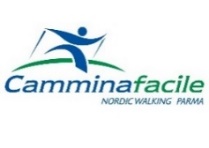 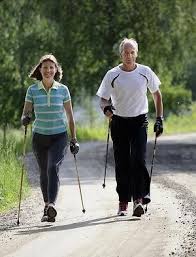 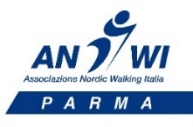 CORSI DI NORDIC WALKING PRIMAVERA 2024CORSO DI FEBBRAIO 2024CORSO DI MARZO 2024 CORSO DI APRILE 2024    CORSO DI MAGGIO 2024    PER LA PARTECIPAZIONE AL CORSO È OBBLIGATORIO EFFETTUARE L’ASSICURAZIONE MEDIANTE ASSOCIAZIONE AD ANWI E LE ISCRIZIONI DOVRANNO ESSERE EFFETTUATE QUALCHE GIORNO PRIMA MEDIANTE PAGAMENTO DELLA QUOTA.AL TERMINE DI OGNI CORSO VERRA’ CONSEGNATO IL DIPLOMA DI NORDIC WALKER ANWI-INWAE’ POSSIBILE RICHIEDERE LEZIONI ANCHE IN ALTRE DATE E ORARI ACCORDANDOSI CON L’ISTRUTTOREPER INFORMAZIONI: info@camminafacile.it   OPPURE AL 335 45 76 69 Prof. BONINI FRANCESCO TECNICO NAZIONALE ANWI-INWA LEZIONEGIORNOORARIOLUOGOLEZIONE 1SABATO     3   FEBBRAIODALLE 11,00 ALLE 12,00PARCO FERRARILEZIONE 2GIOVEDI    8   FEBBRAIODALLE 18,45 ALLE 19.45PARCO MONTANARALEZIONE 3SABATO   10   FEBBRAIO DALLE 11,00 ALLE 12,00PARCO FERRARILEZIONE 4GIOVEDI  15   FEBBRAIO DALLE 18,45 ALLE 19,45PARCO MONTANARALEZIONE 5LUNEDI     19   FEBBRAIODALLE 18,45 ALLE 19,45PARCO MONTANARALEZIONE 6GIOVEDI  22   FEBBRAIO DALLE 18,45 ALLE 19,45PARCO MONTANARALEZIONEGIORNOORARIOLUOGOLEZIONE 1LUNEDI 4      MARZODALLE 18,00 ALLE 19,00PARCO FERRARILEZIONE 2GIOVEDI 7   MARZODALLE 18,45 ALLE 19,45PARCO MONTANARALEZIONE 3LUNEDI 11    MARZODALLE 18,00 ALLE 19,00PARCO FERRARILEZIONE 4GIOVEDI 14 MARZODALLE 18,45 ALE 19,45PARCO MONTANARALEZIONE 5LUNEDI 18    MARZODALLE 18,00 ALLE 19,00PARCO FERRARILEZIONE 6GIOVEDI 21 MARZODALLE 18,45 ALLE 19,45PARCO MONTANARALEZIONEGIORNOORARIOLUOGOLEZIONE 1MERCOLEDI 3 APRILEDALLE 18,30 ALLE 19,30PARCO FERRARILEZIONE 2VENERDI 5       APRILEDALLE 18,30 ALLE 19,30PARCO FERRARILEZIONE 3LUNEDI 8          APRILEDALLE 18,30 ALLE 19,30PARCO FERRARILEZIONE 4VENERDI 12     APRILEDALLE 18,30 ALLE 19,30PARCO FERRARILEZIONE 5LUNEDI 15        APRILEDALLE 18,30 ALLE 19,30PARCO FERRARILEZIONE 6GIOVEDI 18     APRILEDALLE 18,45 ALLE 19,45PARCO MONTANARALEZIONEGIORNOORARIOLUOGOLEZIONE 1LUNEDI 13     MAGGIODALLE 18,45 ALLE 19,45PARCO FERRARILEZIONE 2GIOVEDI 16  MAGGIODALLE 18,45 ALLE 19,45PARCO MONTANARALEZIONE 3LUNEDI 20     MAGGIODALLE 18,45 ALLE 19,45PARCO FERRARILEZIONE 4GIOVEDI 23  MAGGIO DALLE 18,45 ALLE 19,45PARCO MONTANARALEZIONE 5LUNEDI 27     MAGGIODALLE 18,45 ALLE 19,45PARCO FERRARILEZIONE 6GIOVEDI 30  MAGGIODALLE 18,45 ALLE 19,45PARCO MONTANARA